FINANCIJSKI REZULTATI POSLOVANJA PODUZETNIKA U 2016. GODINI NA RAZINI 
URBANIH REGIJA – ZAGREB, SPLIT, RIJEKA I OSIJEK Financijski rezultati poslovanja poduzetnika na području urbanih aglomeracija U 2016. godini poduzetnici na područjima obuhvaćenim urbanim aglomeracijama iskazali su pozitivan konsolidirani financijski rezultat u iznosu od 17,6 milijarde kuna. Najveći udio u RH prema većini rezultata iskazanih u tablici 1. imaju poduzetnici sa sjedištem u Urbanoj aglomeraciji Zagreb (64,7 %).Ukupan prihod koji je ostvaren u 2016. godini iznosio je 436,9 milijardi kuna, što je povećanje od 5,0 % u odnosu na prethodnu poslovnu godinu i odio od 69 % u ukupnim prihodim poduzetnika na razini RH. Poduzetnici s područja urbanih aglomeracija u 2016. god. iskazali su gubitak razdoblja u iznosu od 9,1 milijardu kuna što je 17,5 puta manje u odnosu na prethodno razdoblje (11,0 mil kn).Tablica 1.	Osnovni financijski podaci poslovanja poduzetnika sa sjedištem na području urbanih aglomeracija u 2016. godini		(iznosi u tisućama kuna, prosječne plaće u kunama)Izvor: Fina, Registar godišnjih financijskih izvještaja, obrada GFI-a za 2016. godinuNajveći je prosječan broj zaposlenih po poduzetniku u Urbanoj aglomeraciji Zagreb (8,4), a najmanji u Urbanoj aglomeraciji Split i Rijeka (6,2). Prosječan broj zaposlenih po poduzetniku u Urbanoj aglomeraciji Osijek (7,7) na razini je prosječnog broja zaposlenih u RH (7,5).Tablica 2.	Pokazatelji poslovanja poduzetnika sa sjedištem na području Urbanih aglomeracija u 2016. godiniIzvor: Fina, Registar godišnjih financijskih izvještaja, obrada GFI-a za 2016. godinuProduktivnost poduzetnika u Urbanoj aglomeraciji Zagreb u 2016. godini iznosila je 952 473 tisuće kuna i za 28,3 % veća je od produktivnost poduzetnika na razini RH u 2016 godini (742 112 tisuća kuna). Produktivnost rada mjerena iznosom dobiti/gubitka razdoblja po zaposlenom, u Urbanoj aglomeraciji Zagreb veća je 3 puta u odnosu na Urbane aglomeracije Osijek i Split i 2 puta u odnosu na Urbanu aglomeraciju Rijeka.Prema pokazatelju ekonomičnosti ukupnog poslovanja Urbana aglomeracija Zagreb (105,94 %) iskazuje veće vrijednosti u odnosu na ostale Urbane aglomeracije (Rijeka, Split i Osijek) kao i u odnosu na pokazatelj ekonomičnosti ukupnog poslovanja poduzetnika u RH (105,16 %).Grafikon 1.	Pokazatelji ekonomičnosti ukupnog poslovanja u 2016. godini na razini urbanih aglomeracija (u % na dvije decimale)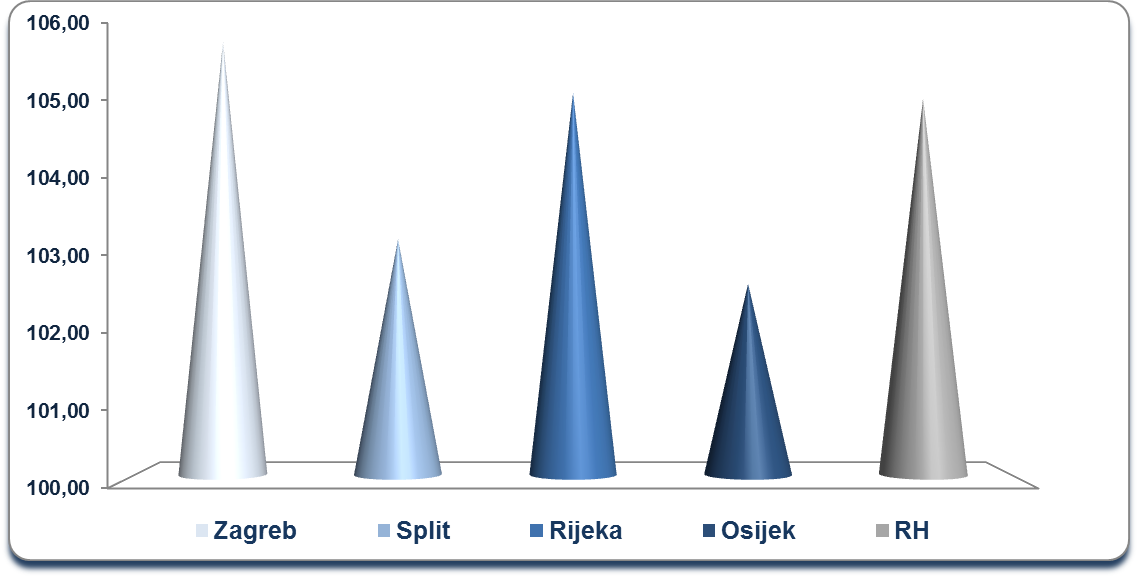 Izvor: Fina, Registar godišnjih financijskih izvještaja, obrada GFI-a za 2016. godinuPrema koeficijentu financijske stabilnosti najbolja je Urbana aglomeracija Zagreb (0,99 %), dok je prema koeficijentu tekuće likvidnosti najbolja Urbana aglomeracija Osijek (0,31 %).Tablica 3.	Pokazatelji uspješnosti poslovanja u 2016. godini na razini Urbanih aglomeracija	(u % na dvije decimale)Izvor: Fina, Registar godišnjih financijskih izvještaja, obrada GFI-a za 2016. godinuFinancijski pokazatelji profitabilnosti poduzetnika s područja Urbane aglomeracije Rijeka (ekonomičnost redovnog poslovanja, rentabilnosti ukupne imovine neto te rentabilnosti vlastitog kapitala) bolji su u odnosu na financijske pokazatelje poduzetnika u ostalim urbanim aglomeracijama, dok je Urbana aglomeracija Zagreb iskazala najbolji pokazatelj rentabilnosti prometa neto.Najveća prosječna mjesečna neto plaća u 2016. godini obračunata je kod poduzetnika Urbane aglomeracije Zagreb i iznosila je 5.890 kuna, odnosno 28,6 % više od iznosa prosječne mjesečne neto plaće zaposlenih kod poduzetnika Urbane aglomeracije Split, 14,2 % više od iznosa prosječne mjesečne neto plaće zaposlenih kod poduzetnika Urbane aglomeracije Rijeka te 39,9 % više od iznosa prosječne mjesečne neto plaće zaposlenih kod poduzetnika Urbane aglomeracije Osijek. Grafikon 2.	Prosječna mjesečna neto plaća po zaposlenom u 2016. g. u urbanim aglomeracijama	(iznosi u kn)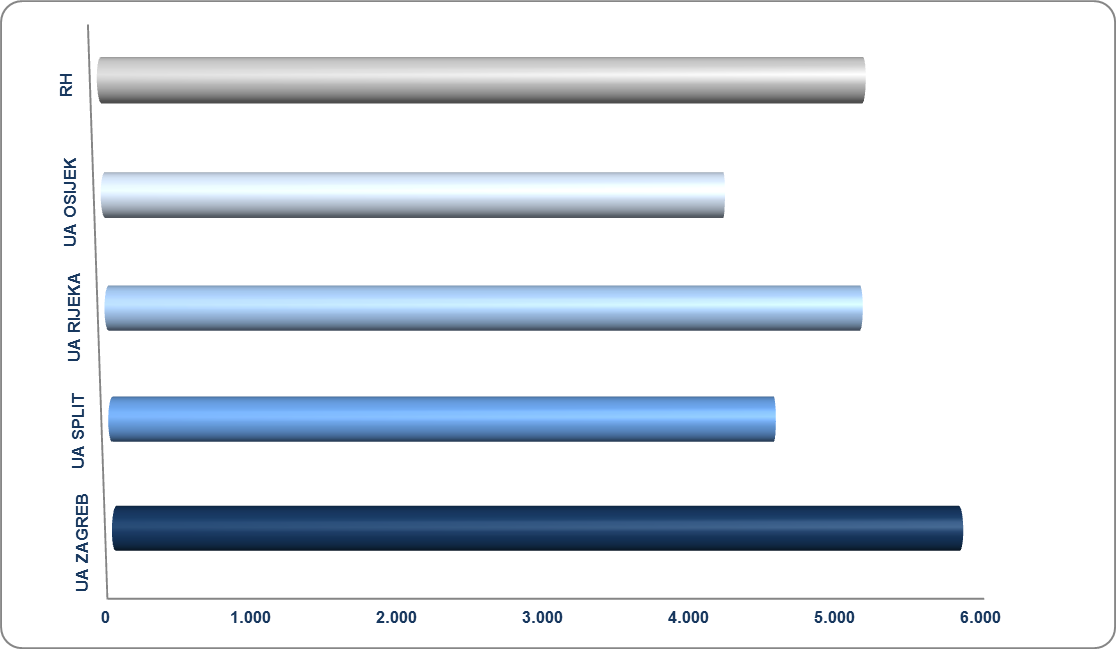 Izvor: Fina, Registar godišnjih financijskih izvještaja za 2016. godinuObračunata prosječna mjesečna neto plaća kod poduzetnika sa sjedištem u Urbanoj aglomeraciji Zagreb, u 2016 godini (5.890 kuna) veća je za 14,6 % od prosječne obračunane mjesečne neto plaće zaposlenih kod poduzetnika na razini RH (5.140 kuna). Najniža prosječna mjesečna neto plaća obračunata je zaposlenima kod poduzetnika sa sjedištem na području Urbane aglomeracije Osijek (4.210 kuna).O urbanim aglomeracijama i većim i manjim urbanim područjimaIzdvajanje urbanih (i ruralnih odnosno ruralnih i mješovitih) područja predstavlja jedan od izazovnijih zadataka suvremene politike regionalnog razvoja. Vrlo često se urbana područja odnosno granice urbanih područja određuju ovisno o namjeni i nisu izdvojena jednom jedinstvenom definicijom. Za politiku regionalnog razvoja izdvajanje urbanih područja znači naći kompromis između različitih sektora, lokalnih želja za uključivanjem/isključivanjem dijela teritorija u urbani prostor i administrativnih granica (koje osiguravaju pravo odlučivanja u nekom prostoru). Zakon o regionalnom razvoju odredio je tri tipa urbanih područja: 4 gradske aglomeracije (sjedišta u Zagrebu, Splitu, Rijeci i Osijeku)veća urbana područja - gradovi koji na razini jedinica lokalne samouprave imaju više od 35 000 stanovnika, a nisu uključeni u urbane aglomeracijemanja urbana područja - gradovi koji imaju manje od 35 000 stanovnika, ali njihova središnja naselja imaju više od 10 000 stanovnika ili su sjedišta županija.Više o rezultatima poslovanja poduzetnika po područjima djelatnosti i po drugim kriterijima, prezentirano je u standardnim analizama rezultata poslovanja poduzetnika RH, po županijama i po gradovima i općinama u 2016. g. Pojedinačni podaci o rezultatima poslovanja poduzetnika dostupni su besplatno na RGFI – javna objava i na Transparentno.hrInformacija o tome je li poslovni subjekt u blokadi ili ne, dostupna je korištenjem usluge FINA InfoBlokade slanjem SMS poruku na broj 818058. te korištenjem WEB aplikacije JRR tj. uvidom u podatke o računima i statusu blokade poslovnih subjekata, koji se ažuriraju u Jedinstvenom registru računa kojega u skladu sa zakonskim propisima, od 2002. godine, vodi Financijska agencija.Od 114 483 poduzetnika, koliko je podnijelo godišnji financijski izvještaj za 2016. godinu, njih 64 789 (udio 55,9 %) imalo je sjedište na prostoru obuhvaćenom urbanim aglomeracijama Rijeka, Split, Osijek i Zagreb, što je u odnosu na 2015. godinu (60 262 poduzetnika, od 106 659, udio 56,5 %), povećanje za 7,5 %. Od navedenoga broja, najviše je poduzetnika na području Urbane aglomeracije Zagreb (45 005, udio u RH 39,3 %), a najmanji je broj poduzetnika u Urbanoj aglomeraciji Osijek (3532, uio u RH 3,1 %).Od 114 483 poduzetnika, koliko je podnijelo godišnji financijski izvještaj za 2016. godinu, njih 64 789 (udio 55,9 %) imalo je sjedište na prostoru obuhvaćenom urbanim aglomeracijama Rijeka, Split, Osijek i Zagreb, što je u odnosu na 2015. godinu (60 262 poduzetnika, od 106 659, udio 56,5 %), povećanje za 7,5 %. Od navedenoga broja, najviše je poduzetnika na području Urbane aglomeracije Zagreb (45 005, udio u RH 39,3 %), a najmanji je broj poduzetnika u Urbanoj aglomeraciji Osijek (3532, uio u RH 3,1 %).Najviše ZAPOSLENIH kod poduzetnika u UA Zagreb 375 978Od 114 483 poduzetnika, koliko je podnijelo godišnji financijski izvještaj za 2016. godinu, njih 64 789 (udio 55,9 %) imalo je sjedište na prostoru obuhvaćenom urbanim aglomeracijama Rijeka, Split, Osijek i Zagreb, što je u odnosu na 2015. godinu (60 262 poduzetnika, od 106 659, udio 56,5 %), povećanje za 7,5 %. Od navedenoga broja, najviše je poduzetnika na području Urbane aglomeracije Zagreb (45 005, udio u RH 39,3 %), a najmanji je broj poduzetnika u Urbanoj aglomeraciji Osijek (3532, uio u RH 3,1 %).Od 114 483 poduzetnika, koliko je podnijelo godišnji financijski izvještaj za 2016. godinu, njih 64 789 (udio 55,9 %) imalo je sjedište na prostoru obuhvaćenom urbanim aglomeracijama Rijeka, Split, Osijek i Zagreb, što je u odnosu na 2015. godinu (60 262 poduzetnika, od 106 659, udio 56,5 %), povećanje za 7,5 %. Od navedenoga broja, najviše je poduzetnika na području Urbane aglomeracije Zagreb (45 005, udio u RH 39,3 %), a najmanji je broj poduzetnika u Urbanoj aglomeraciji Osijek (3532, uio u RH 3,1 %).Poduzetnici UA Zagreb s NETO DOBITI od 15,6 mil. knShema 1.    	Područje četiri urbane aglomeracije u RH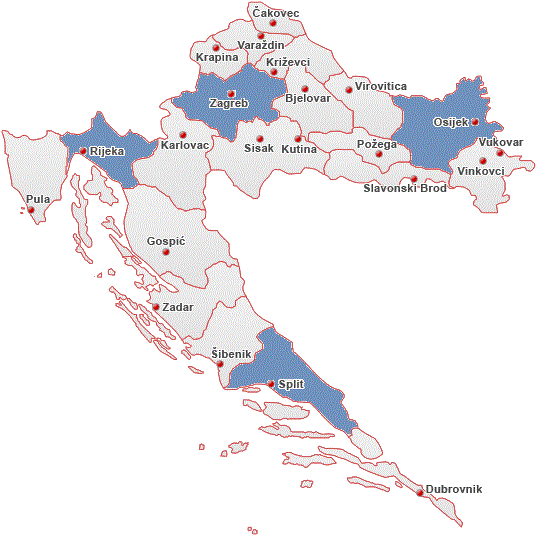 Kod 64 789 poduzetnika čije je sjedište u jednoj od četiri urbane aglomeracije, bilo je 503 934 zaposlena, što je prosječno 7,8 zaposlenih po poduzetniku. Od toga je najviše zaposlenih bilo kod poduzetnika sa područja UA Zagreb (375 978), što je u prosjeku 8,4 zaposlena po poduzetniku, a najmanje kod poduzetnika s područja UA Osijek (27 331), s tim da su poduzetnici UA Osijek na drugom mjestu prema prosječnom broju zaposlenih kod poduzetnika (7,7).Poduzetnici UA Zagreb s NETO DOBITI od 15,6 mil. knShema 1.    	Područje četiri urbane aglomeracije u RHKod 64 789 poduzetnika čije je sjedište u jednoj od četiri urbane aglomeracije, bilo je 503 934 zaposlena, što je prosječno 7,8 zaposlenih po poduzetniku. Od toga je najviše zaposlenih bilo kod poduzetnika sa područja UA Zagreb (375 978), što je u prosjeku 8,4 zaposlena po poduzetniku, a najmanje kod poduzetnika s područja UA Osijek (27 331), s tim da su poduzetnici UA Osijek na drugom mjestu prema prosječnom broju zaposlenih kod poduzetnika (7,7).NAJNIŽA obračunana neto plaća zaposlenih kod poduzetnikaUA Osijek4.210 knOpisUrbana aglomeracijaUrbana aglomeracijaUrbana aglomeracijaUrbana aglomeracijaUkupno UAUkupno RHOpisZagrebSplitRijekaOsijekUkupno UAUkupno RHBroj poduzetnika45.005 9.640 6.612 3.532 64.789 114.483 Broj zaposlenih375.978 59.630 40.995 27.331 503.934 853.110 Ukupni prihodi358.108.92335.968.313 24.736.77518.044.656436.858.669 633.109.425Ukupni rashodi338.039.491 34.842.305 23.504.840 17.584.041 413.970.676 602.063.828 Dobit prije oporezivanja26.837.465 2.563.747 1.670.212 869.073 31.940.497 45.702.437 Gubitak prije oporezivanja6.768.032 1.437.738 438.276 408.458 9.052.505 14.656.840 Dobit razdoblja22.354.716 2.183.586 1.424.890 745.805 26.708.997 38.695.898 Gubitak razdoblja6.803.201 1.439.498 439.210 408.703 9.090.613 14.660.642 Konsolidirani financijski rezultat – dobit (+) ili gubitak (-) razdoblja 15.551.514 744.088 985.680 337.102 17.618.384 24.035.256 Izvoz54.016.727 5.504.924 5.351.870 4.009.343 68.882.863 119.433.879 Uvoz66.302.139 2.620.372 1.875.150 2.553.160 73.350.822 100.350.185 Investicije u novu dugot. imovinu13.090.550 1.251.404 519.632 922.114 15.783.700 25.225.962 Prosječna mjesečna neto plaća po zaposlenom5.890 4.580 5.158 4.210 5.584 5.140 OpisUrbana aglomeracija Urbana aglomeracija Urbana aglomeracija Urbana aglomeracija RHOpisZagrebSplitRijekaOsijekRHBroj zaposlenih po poduzetniku8,46,26,27,77,5Produktivnost rada (prihod po zaposlenom u kn)952.473 603.192 603.410 660.227 742.119 Produktivnost rada (dobit/gubitak razdoblja po zaposl. u kn)41.363 12.478 24.044 12.334 28.174 Ekonomičnost ukupnog poslovanja (u % na 2 decimale)105,94103,23105,24102,62105,16Koeficijent financijske stabilnosti (u % na 2 decimale)0,991,151,001,061,01Koeficijent tekuće likvidnosti (u % na 2 decimale)0,250,260,300,310,27Pokazatelji uspješnosti poslovanjaPokazatelji uspješnosti poslovanjaEkonomičnost redovnog poslovanja Ekonomičnost redovnog poslovanja Rentabilnost prometa neto Rentabilnost prometa neto Rentabilnost ukupne imovine neto Rentabilnost ukupne imovine neto Rentabilnost vlastitog kapitala Rentabilnost vlastitog kapitala Urbana aglomer.Broj poduz.(ukupni prihodi / ukupni rashodi)*100) (ukupni prihodi / ukupni rashodi)*100) (dobit ili gubitak razdoblja /ukupni prihod)*100) (dobit ili gubitak razdoblja /ukupni prihod)*100) ((dobit ili gubitak razdoblja / ukupna aktiva)*100) ((dobit ili gubitak razdoblja / ukupna aktiva)*100) ((dobit ili gubitak razdoblja / (kapital i rezerve + rezerviranja)) *100) ((dobit ili gubitak razdoblja / (kapital i rezerve + rezerviranja)) *100) Urbana aglomer.Broj poduz.2015.2016.2015.2016.2015.2016.2015.2016.Zagreb45.005105,01106,372,894,341,572,383,575,28Split9.640104,49104,901,832,071,161,354,905,48Rijeka6.612106,42107,283,053,982,262,927,399,13Osijek3.532103,39103,811,141,870,851,462,754,80RH114.483104,71106,002,893,801,692,244,285,54